Pielikums Nr.2.1Iepirkuma NolikumamID RTU-2014/192TEHNISKĀ SPECIFIKĀCIJADaļa Nr.1.1. IZMĒRILogs Nr.1 (50 gab.)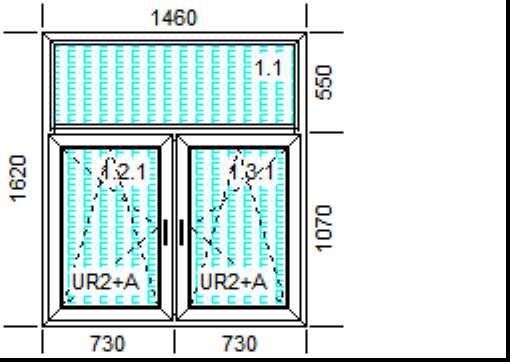 Logs Nr.2 (10 gab.)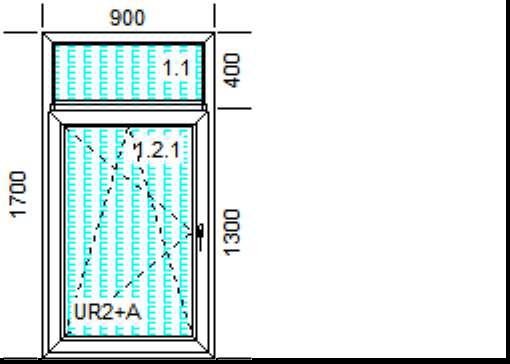 Logs Nr.3 (6 gab.)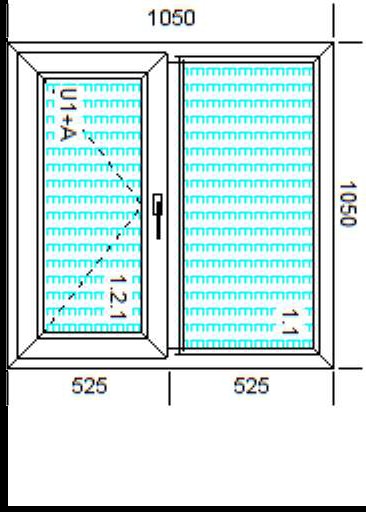 Logs Nr.4 (1 gab.)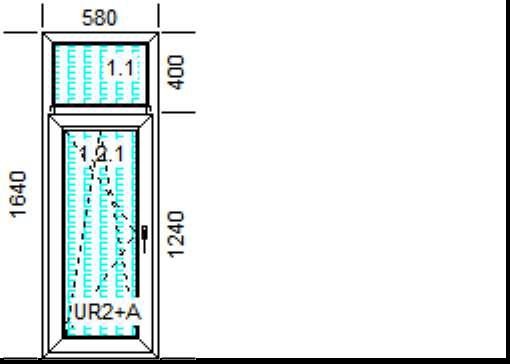 Logs Nr.5 (1 gab.) Loga dizains tiks noteikts objekta apskates vietā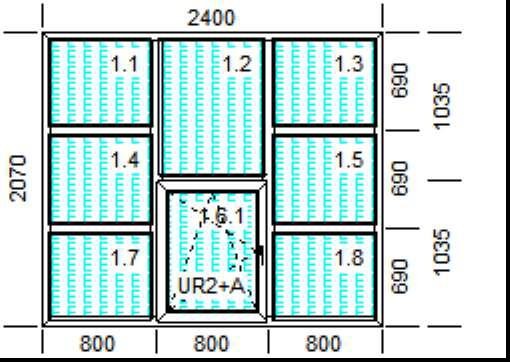 Logs Nr.6 (1 gab.) Loga dizains tiks noteikts objekta apskates vietā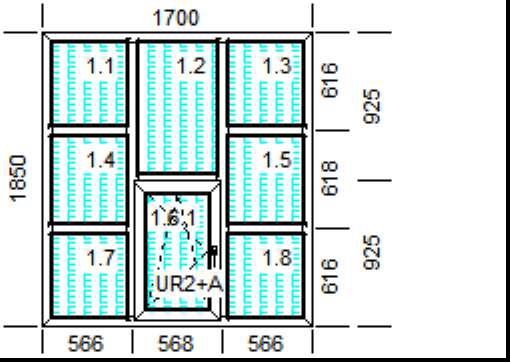 Logs Nr.7 (1 gab.)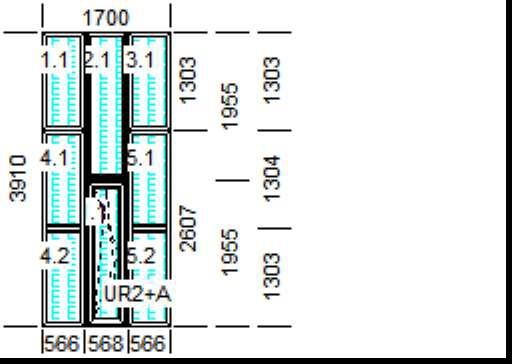 Logs Nr.8 (1 gab.) Loga dizains tiks noteikts objekta apskates vietā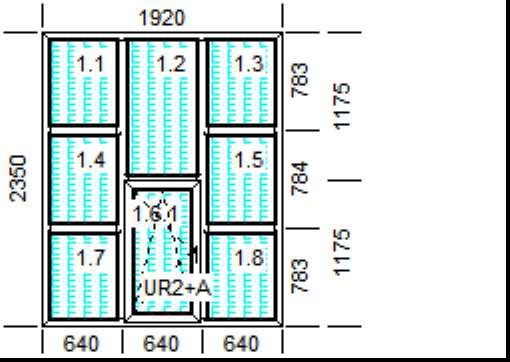 Logs Nr.9 (2 gab.) Loga dizains tiks noteikts objekta apskates vietā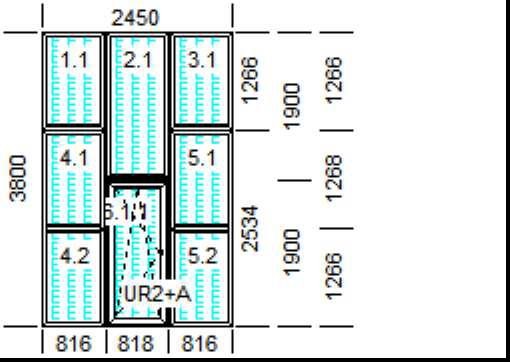 Durvis Nr.1 (6 gab.). Durvju dizains tiks noteikts objekta apskates vietā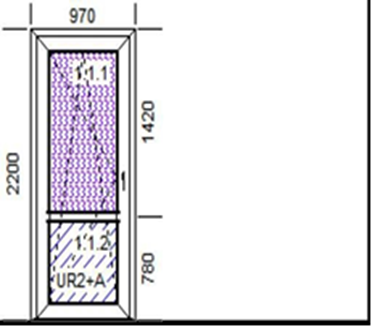 Ieejas durvis Nr.1 (1 gab.). Ailes izmēri h 2350 x 1920. Viena aktīvā vērtne otra puse  ar atvēršanas iespējām. Durvis ar  iebūvētu stikla paketi. Brūnas no abām pusēm. Durvju dizains tiks noteikts objekta apskates vietā.Ieejas durvis Nr.2 (1 gab.). Ailes izmērs h 2250 x1540. Viena aktīvā vērtne otra puse  ar atvēršanas iespējām. Durvis ar  iebūvētu stikla paketi. Brūnas no abām pusēm. Durvju dizains tiks noteikts objekta apskates vietā.Ieejas durvis Nr.3 (1 gab.). Ailes izmēri h 2700 x1950. Vērtnes augstums 2000 mm. Viena aktīvā vērtne otra puse  ar atvēršanas iespējām. Durvis ar  iebūvētu stikla paketi. Brūnas no abām pusēm. Durvju dizains tiks noteikts objekta apskates vietā.Tehnoloģiskās prasības iepirkuma priekšmeta daļai Nr.1: Logi:Logu rāmji PVC balti no abām pusēm, piecu kameru. Siltuma caurlaidības koeficients U ≤1,3 W/m²K (iebūvētā veidā).Stikla paketes siltuma caurlaidības koeficients U ≤1,1 W/m²K. Ikšējais paketes stikls selektīvais.Profilu armējums: metāla profils, ne mazāk kā 1,5 mm biezs.Vitrīnas tipa logiem jāizmanto stikls ne mazāks kā 6 mm.Furnitūra - Roto, vai analoga. Loga rokturi alumīnija krāsoti balti.Iekšējās palodzes 380 mm platas PVC vai MDF baltas laminētas ar galu nobeiguma elementiem. Palodzes 100 mm garākas par loga rāmi un ar 50 mm pārkari uz telpas iekšpusi.Ārējās palodzes skārda cinkotas 300 mm platas.PVC logu nostiprināšana logu ailēs jāveic ar atzītām dībeļu sistēmām. Izmantot hermētiķus, līmes, montāžas putas vai celtniecības naglas kā logu stiprināšanas elementus nav pieļaujams. Attālumi starp stiprinājumiem nedrīkst pārsniegt: 700 mm baltajiem un 600 mm citas krāsas profiliem. Maksimālas stiprinājumu izvietošanas attālums no iekšējiem stūriem, arī statnēm un rīģeļiem - 150 mm. Ieejas durvis:Durvis PVC ar pastiprinātu metāla profilu kura biezums ne mazāk kā 2 mm. Viena aktīvā vērtne otra puse ar atvēršanas iespējām . Durvis ar iebūvētu stikla paketi. Brūnas no abām pusēm.Durvju profila siltuma caurlaidības koeficients U ≤1,8 W/m²K (iebūvētā veidā).Durvju aizvēršanas mehānisms ne mazāks kā trīs punktu.Durvīm jābūt aprīkotām ar durvju aizvērājiem.Durvīm jābūt aprīkotām ar izliektajiem rokturiem.